Группа 46Преподаватель: Комлева М.Н.Дисциплина: Инженерная графикаЗадание: выполнить самостоятельную работу в рабочей тетради на тему: «Проекции прямой»Самостоятельная работа на тему «Проекции прямой»3. Построить три проекции отрезка АВ по координатам А (15, 10, 25), В (30, 15, 20) и определить положение этой прямой в пространстве на диметрических осях.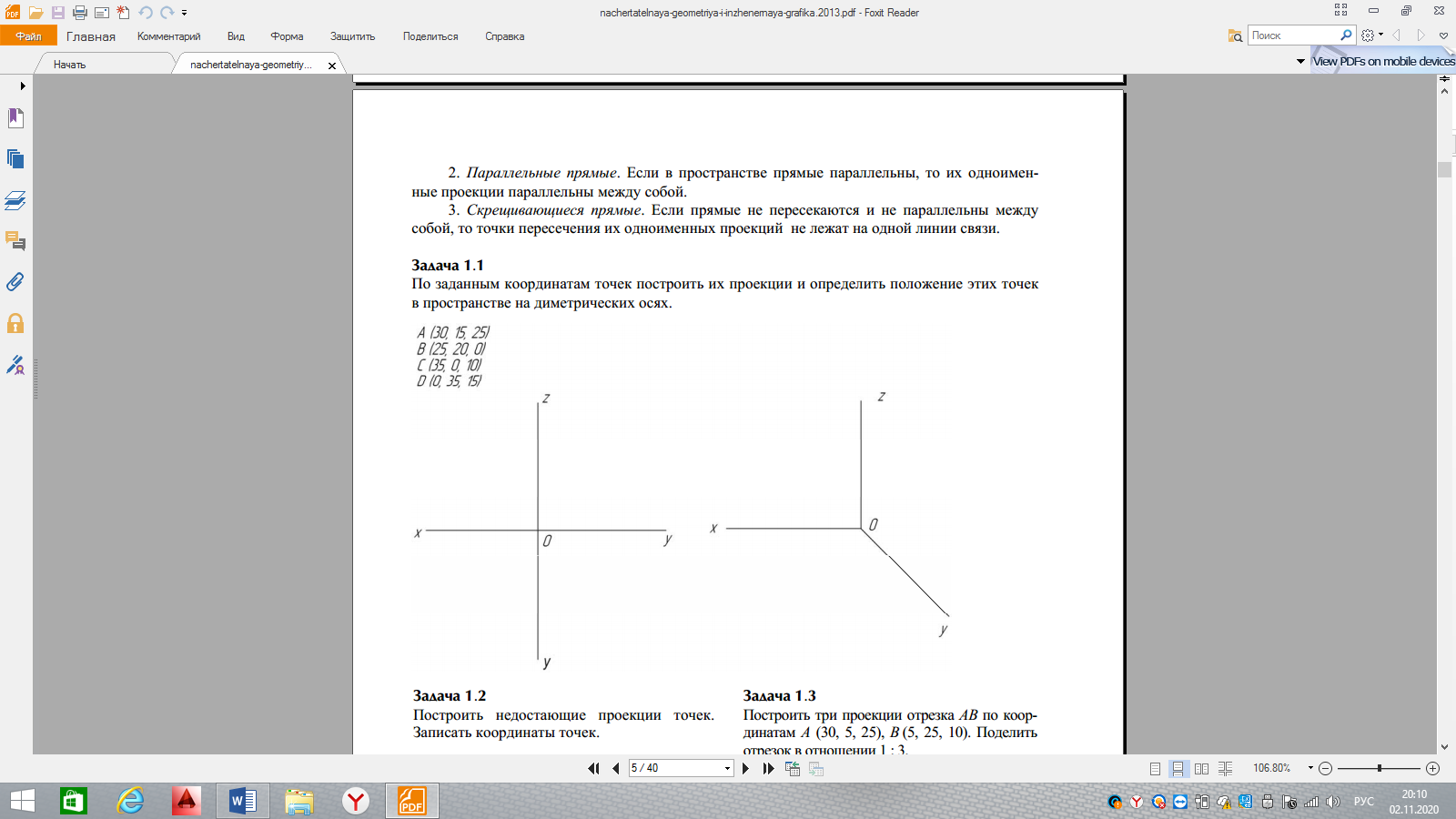 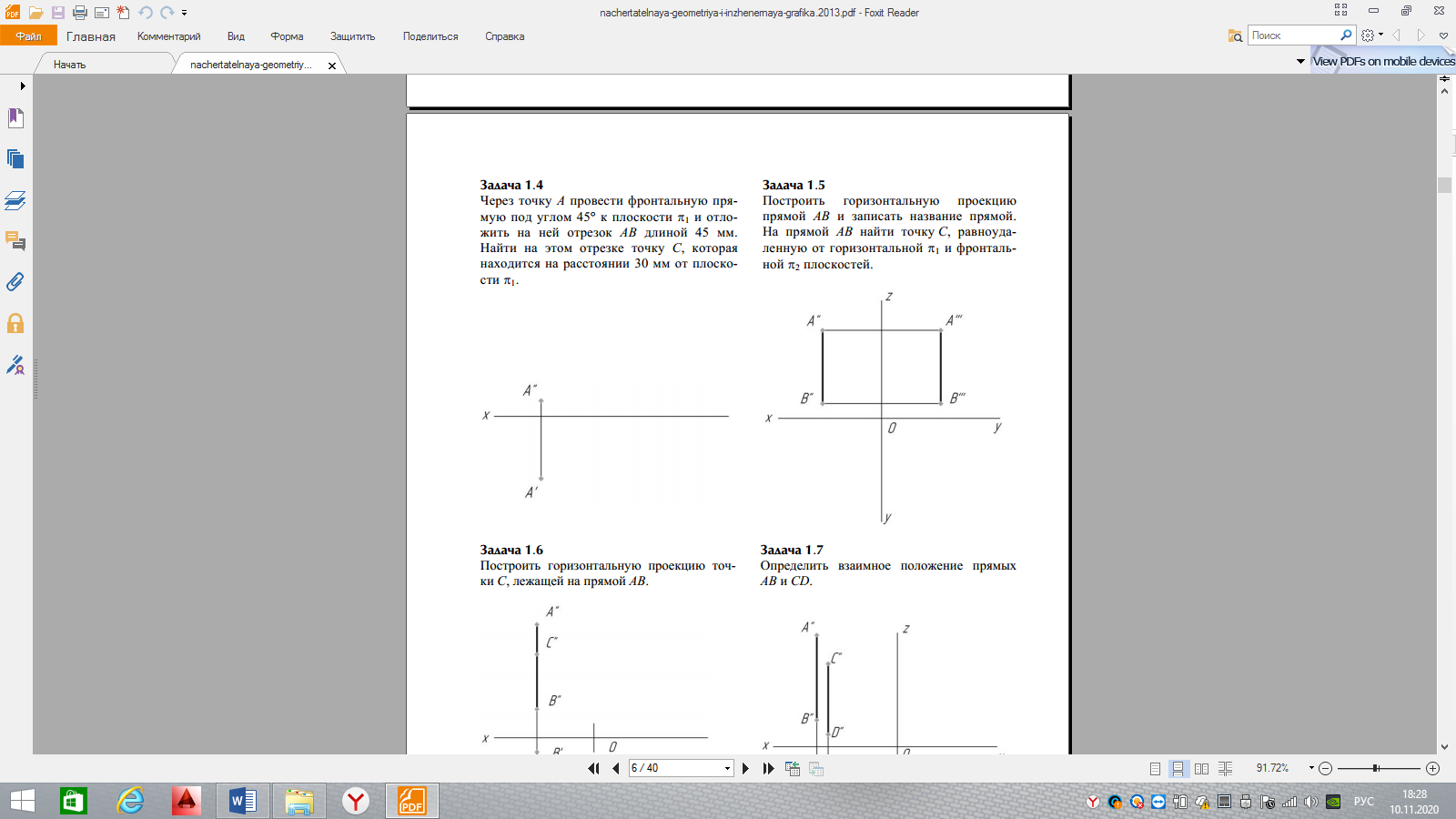 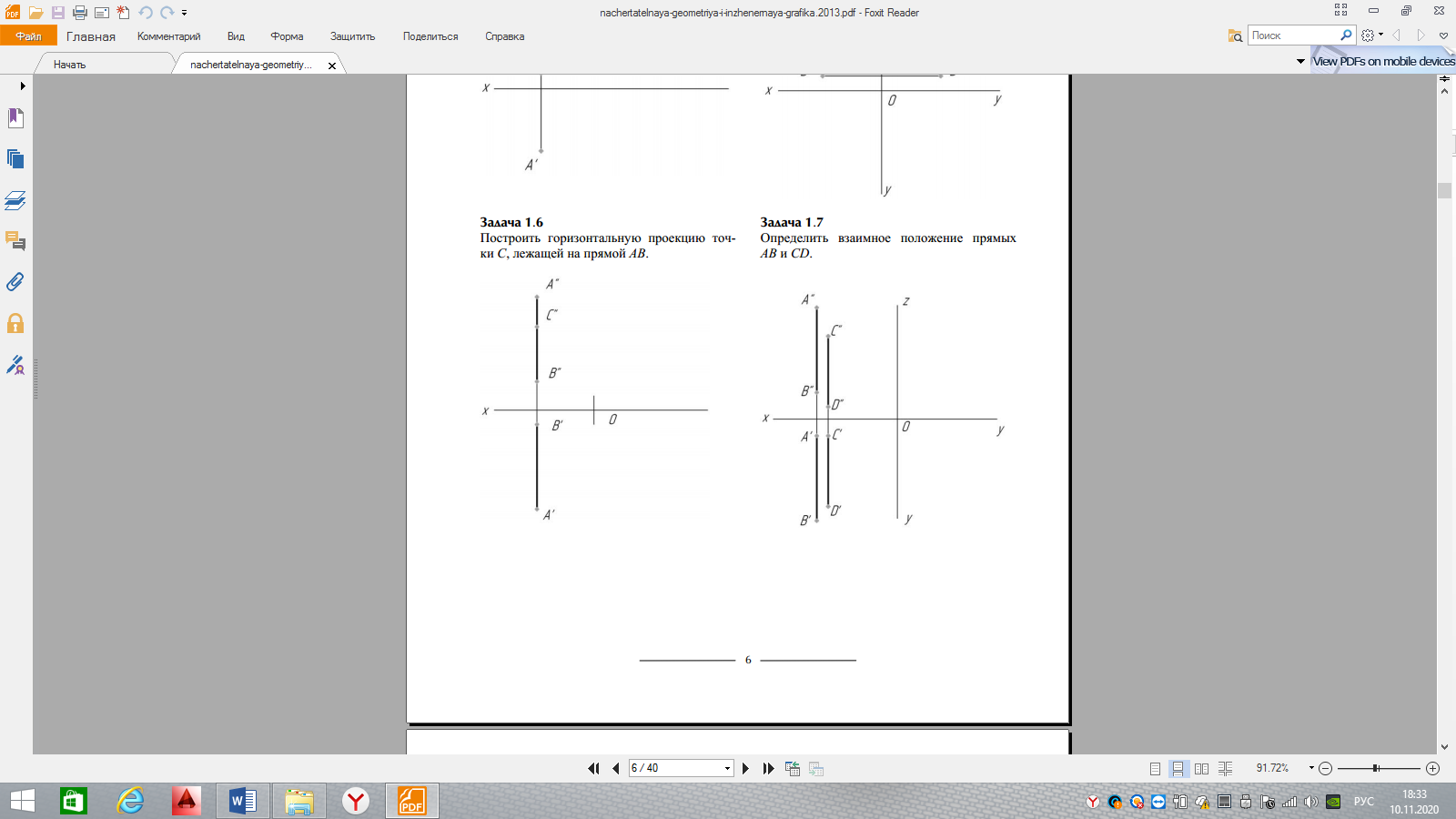 4. Через точку А провести фронтальную прямую под углом 30˚ к плоскости π1 и отложить на ней отрезок АВ= 35 мм. Найти на отрезке точку С, которая принадлежит отрезку АВ, отрезок АС=15 мм.5. Построить горизонтальную проекцию точек А и В и записать название прямой.6. Построить горизонтальную проекцию точки С, лежащей на прямой АВ7. Определить взаимное расположение прямых АВ и ВС